Приложение  3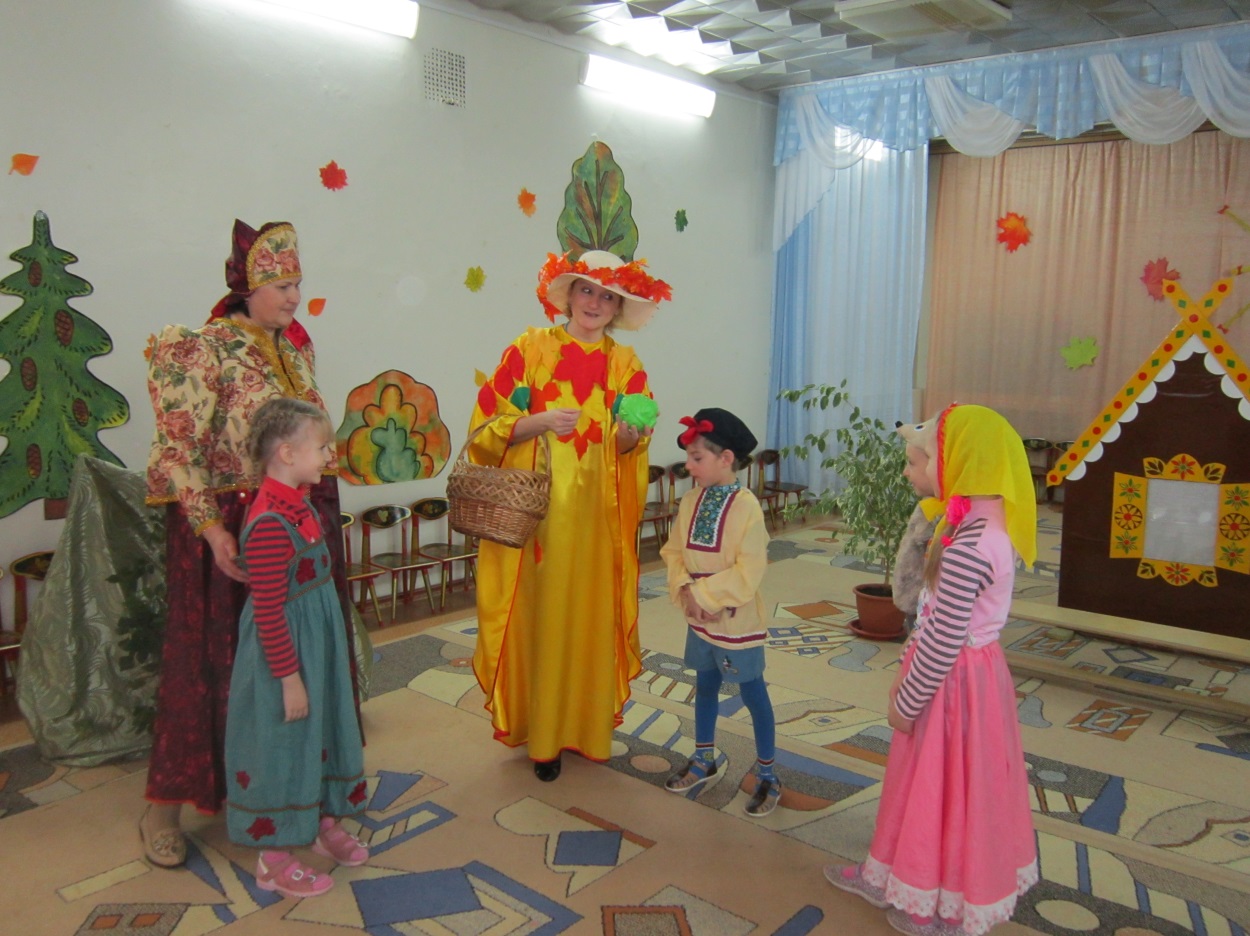 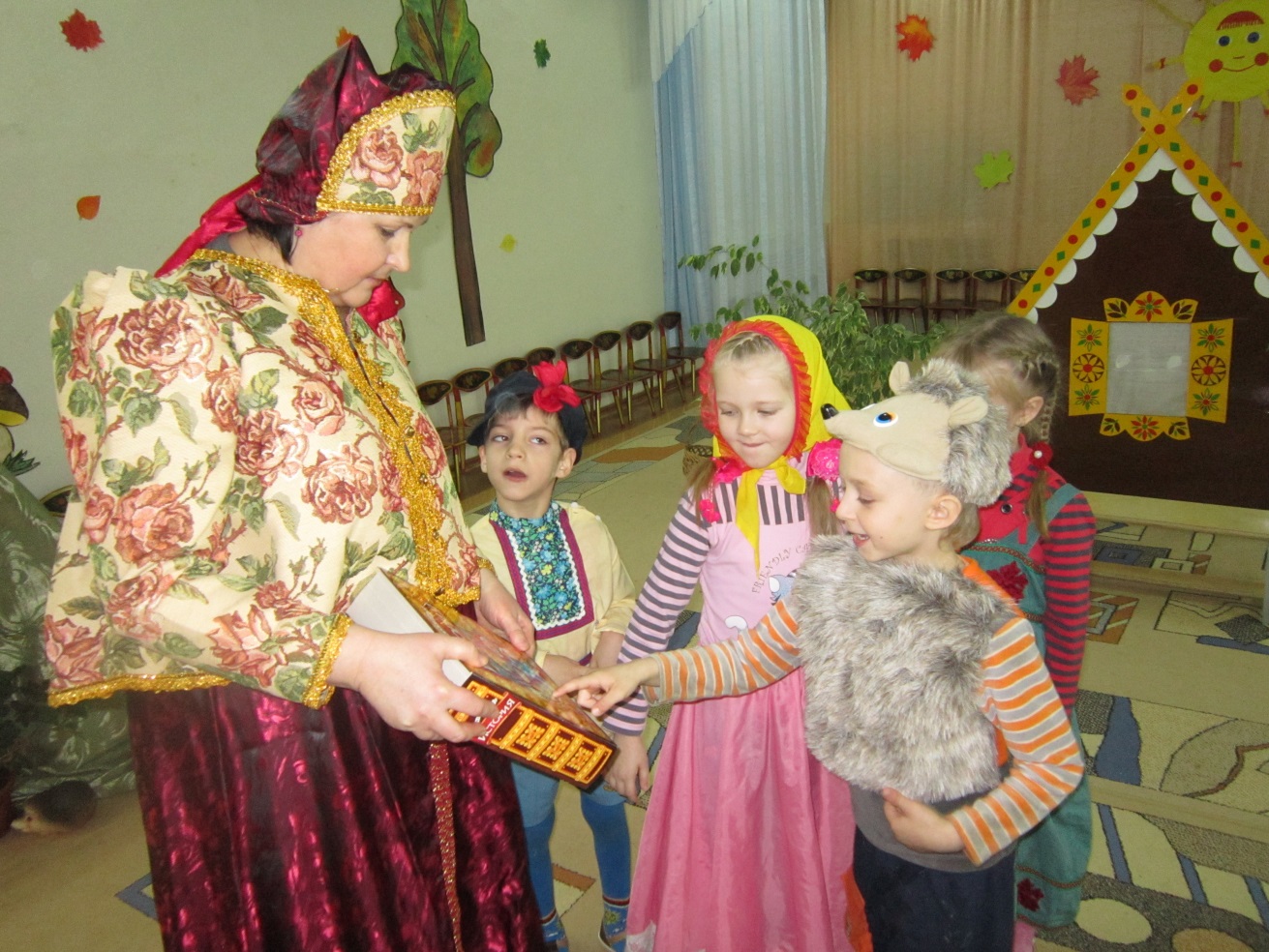 